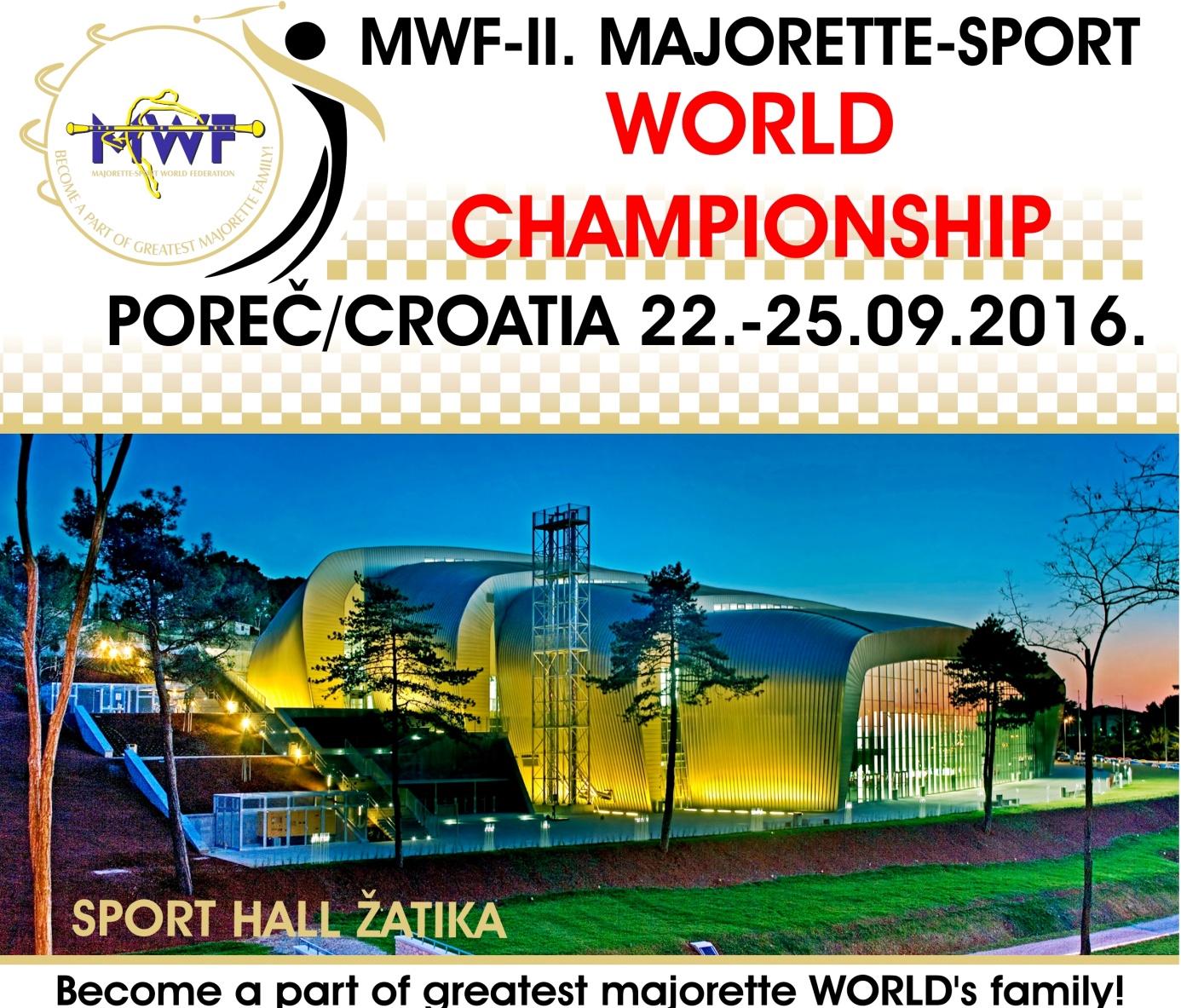                                  DEADLINE 15. 08. 2016. E-mail: majorettes.cro@gmail.com -payment of 30% to 15. 08. 2016. /ALL -10. 09. 2016.Adress: SAVEZ MAŽORETKINJA I POM-PON TIMOVA HRVATSKEBank account: RBA Raifeissen bank Austria d.d.IBAN HR922 484 0081 101 900 360SWIFT: RZBHHR2X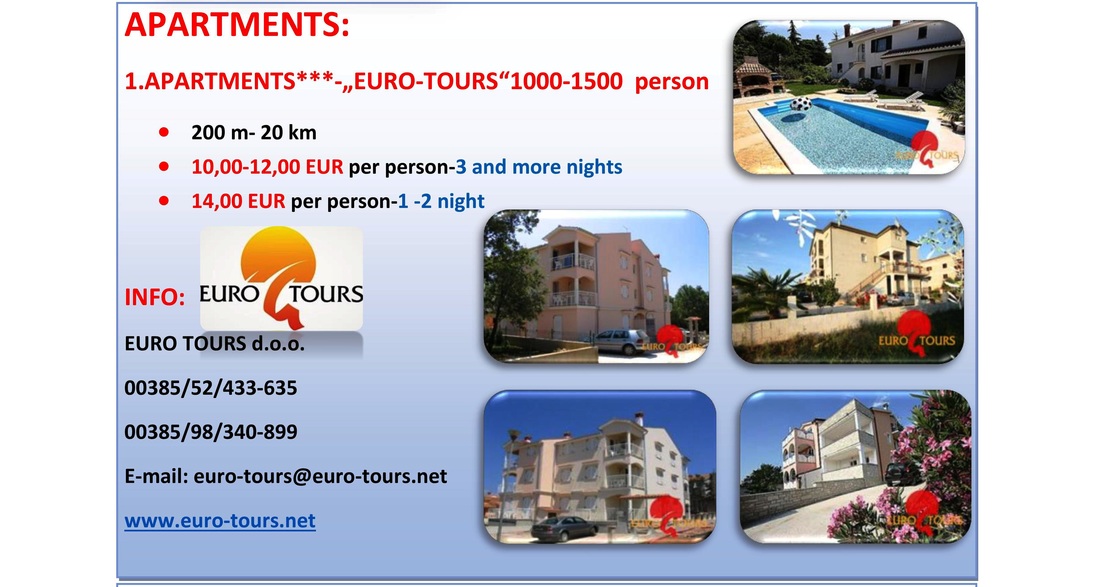 Ggghjjkj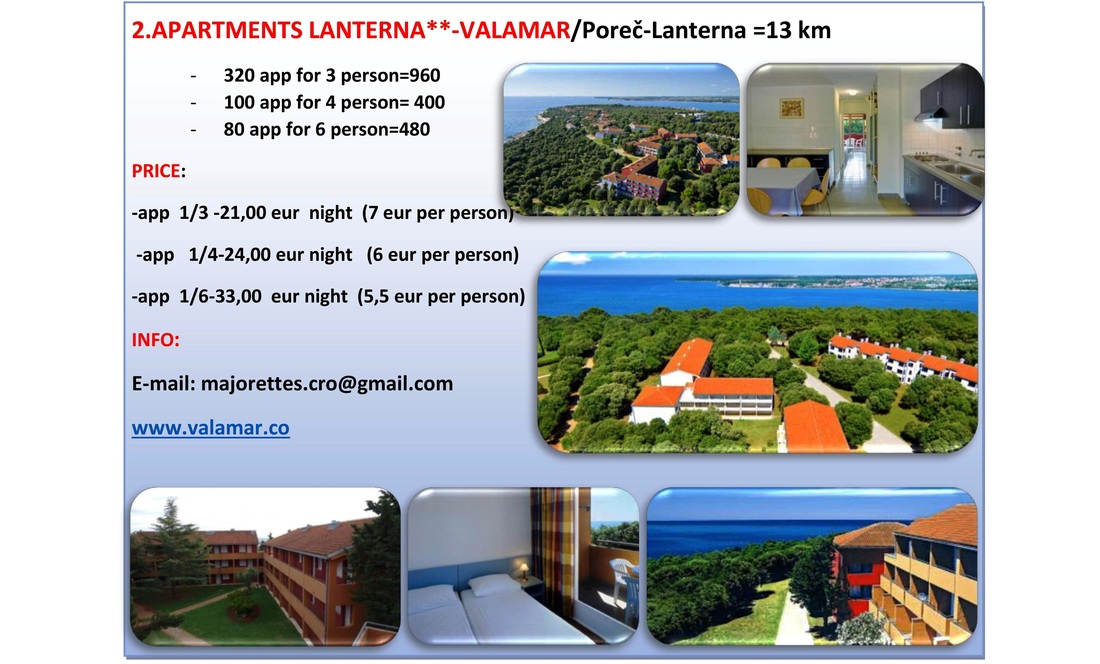 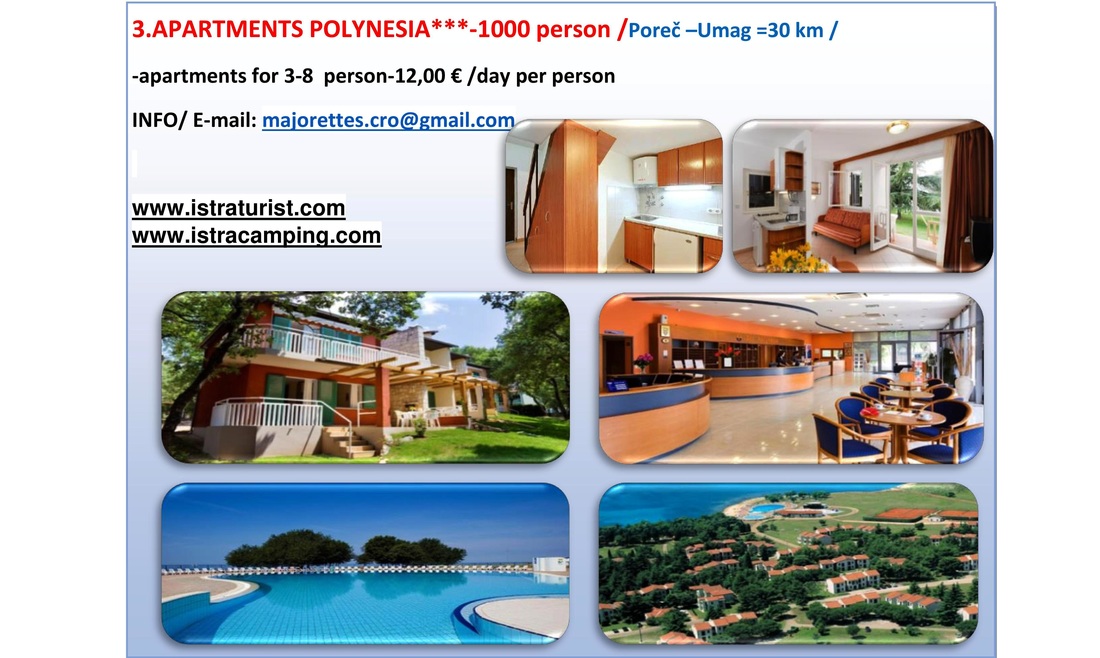 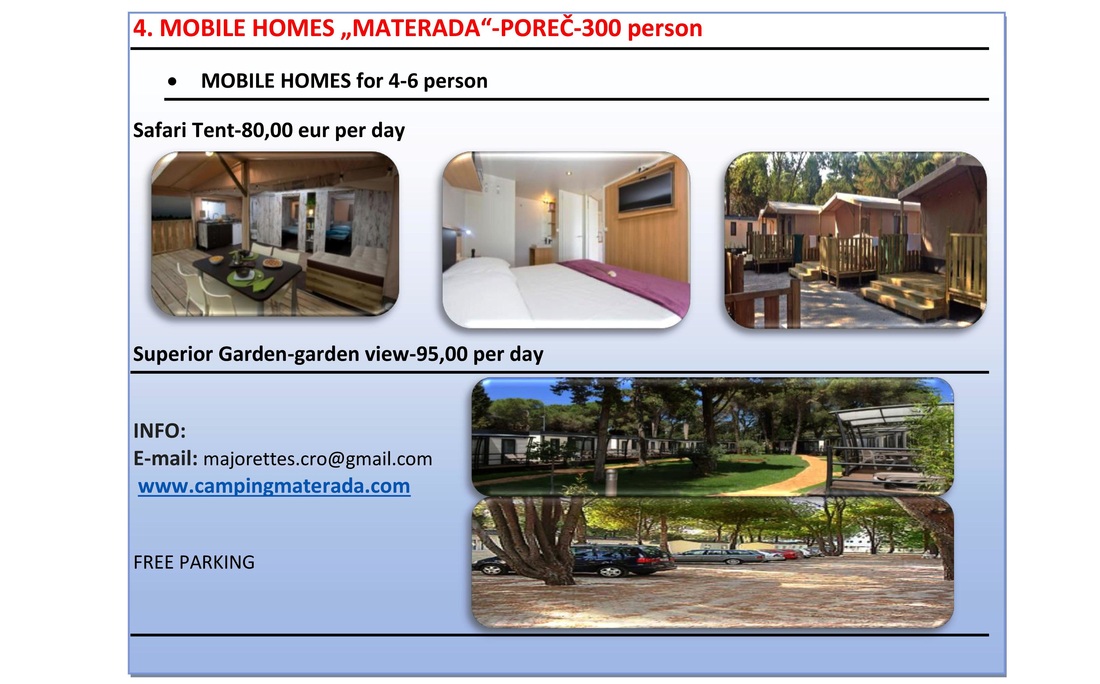 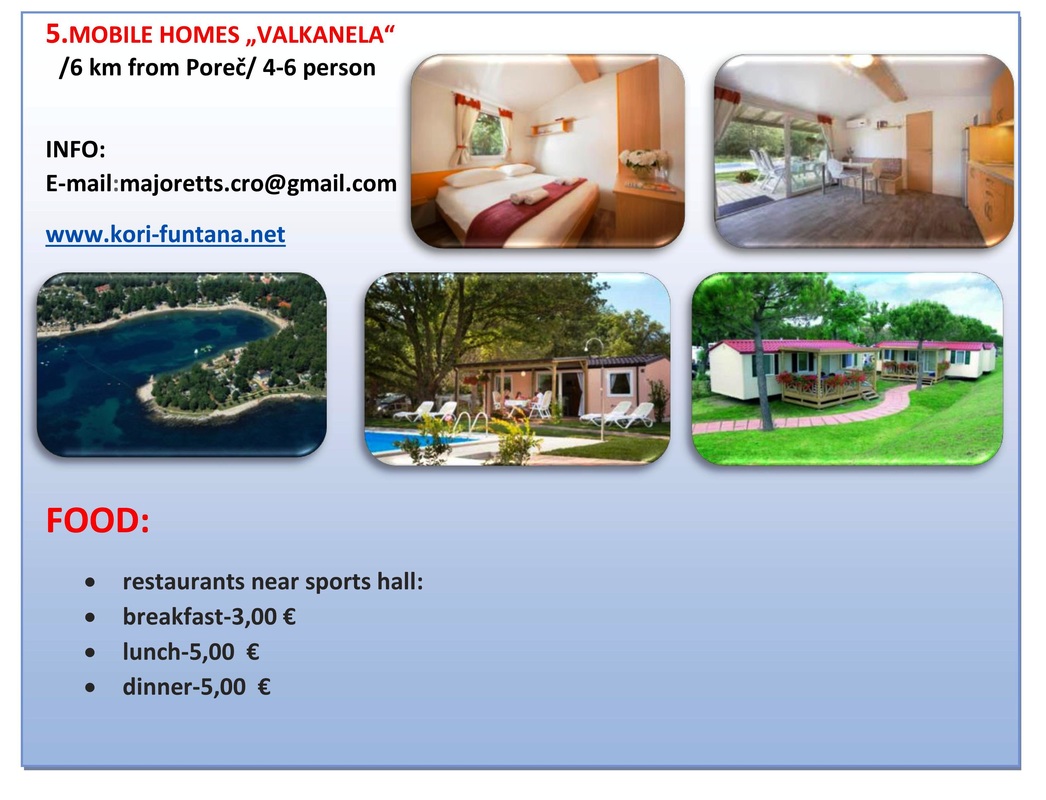 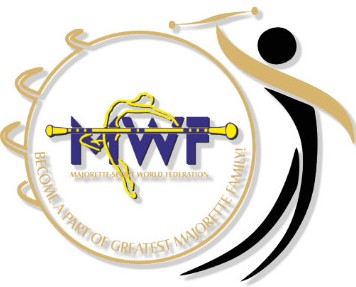 